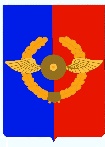 Российская ФедерацияА Д М И Н И С Т Р А Ц И ЯСреднинского городского поселенияУсольского муниципального районаИркутской областиРАСПОРЯЖЕНИЕОт 03.12.2021г.                                                                                               № 73-рр.п. СреднийОб организации и проведении торгов на право заключения договора аренды в отношении муниципального недвижимого имуществаСреднинского городского поселения Усольского муниципального района Иркутской областиВ соответствии с Федеральным законом от 06.10.2003г. № 131-ФЗ «Об общих принципах организации местного самоуправления в Российской Федерации», Федеральным законом от 26.07.2006г. № 135-ФЗ «О защите конкуренции», приказом ФАС от 10.02.2010г. № 67 «О порядке проведения конкурсов или аукционов на право заключения договоров аренды, договоров безвозмездного пользования, договоров доверительного управления имуществом, иных договоров, предусматривающих переход прав в отношении государственного или муниципального имущества, и перечне видов имущества, в отношении которого заключение указанных договоров может осуществляться путем проведения торгов в форме конкурса», руководствуясь  ст. 22 Устава Среднинского муниципального образования:1. Организовать и провести торги в форме аукциона, открытого по составу участников и форме подачи предложений, на право заключения договора аренды в отношении муниципального недвижимого имущества Среднинского муниципального образования (далее – имущество):2. Установить начальную (минимальную) цену договора (цену лота) на основании отчета об оценке рыночной стоимости годовой арендной платы от 15.10.2021г. № 15/10/21-Н, подготовленного ИП Непомнящих Л.С.: 1197,00 (одна тысяча сто девяносто семь рублей 00 копеек) рублей без НДС.3. Определить размер задатка – 20% от начальной (минимальной) цены договора (цены лота): 239,4 (двести тридцать девять рублей 40 копеек) рублей. 4.  Определить срок действия договора аренды – 3 (три) года.5. Подготовить извещение о проведении аукциона, разработать аукционную документацию (Мурсаева Н.А., старший инспектор по муниципальному хозяйству)6. Опубликовать настоящее распоряжение в средствах массовой информации (газета «Информационный бюллетень Среднинского муниципального образования»», разместить в сетевом издании «Официальный сайт городского поселения Среднинского муниципального образования в информационно-телекоммуникационной сети Интернет http://admsred@mail.ru)  7. Контроль исполнения настоящего распоряжения оставляю за собой. Глава Среднинского городского поселения Усольского муниципального района                                             М.А. Семёнова№ п/п№ лотаНаименование имущества1.ЛОТ № 2Нежилое помещение, общая площадь 8,5 кв.м., расположенное на первом этаже в здании общей площадью 1259кв.м., расположенного по адресу: Иркутская область, Усольский район, р.п. Средний, ул.3-я Степная, д. 1А